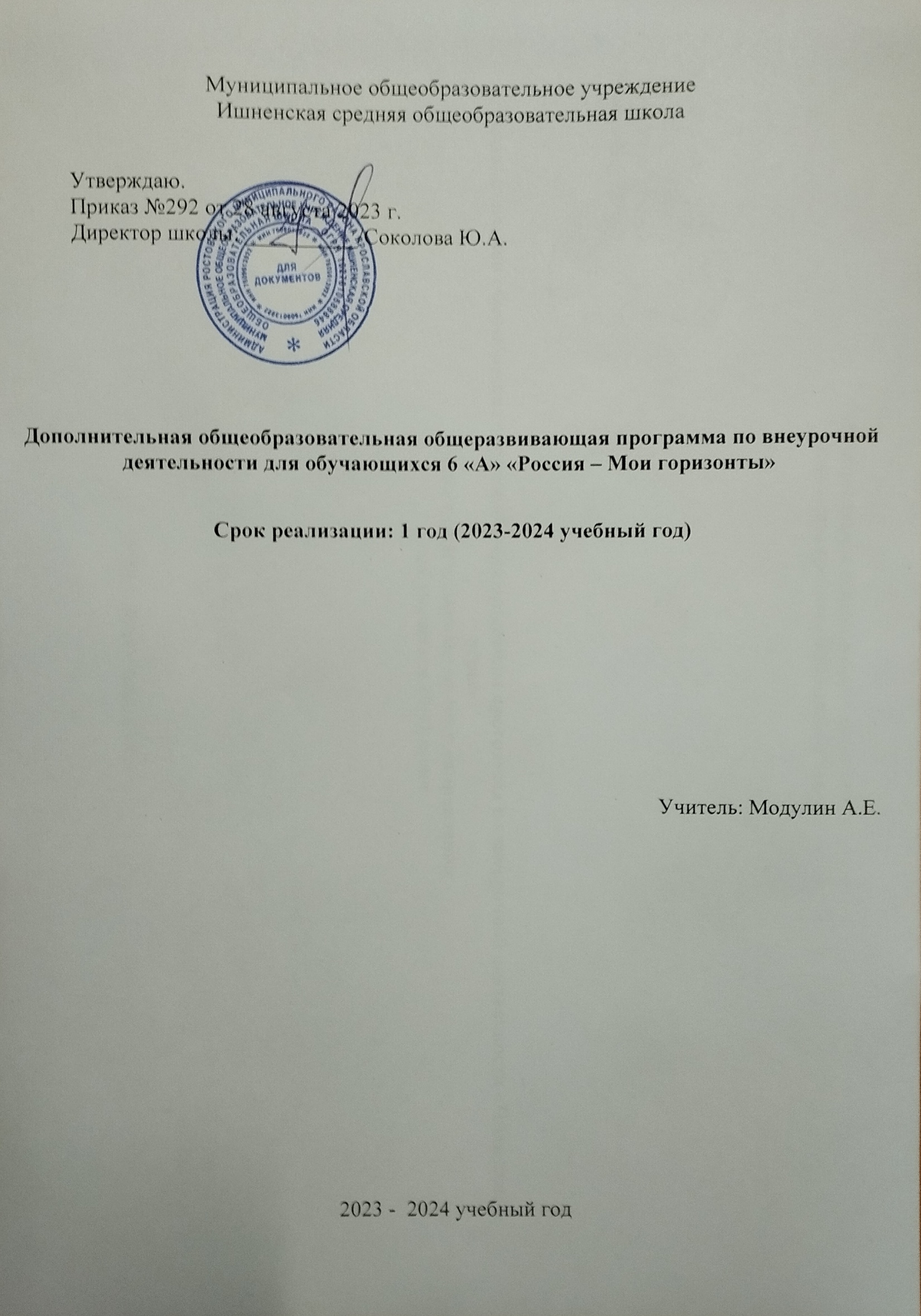 Муниципальное общеобразовательное учреждениеИшненская средняя общеобразовательная школаУтверждаю.Приказ №292 от 28 августа 2023 г.Директор школы: __________/Соколова Ю.А.Дополнительная общеобразовательная общеразвивающая программа по внеурочной деятельности для обучающихся 6 «А» «Россия – Мои горизонты» Срок реализации: 1 год (2023-2024 учебный год)Учитель: Модулин А.Е. 2023 -  2024 учебный годПояснительная запискаРабочая программа курса внеурочной деятельности по профориентации «Россия – мои горизонты» разработана в соответствии с:Федеральным законом от 29.12.2012 №273-ФЗ «Об образовании в Российской Федерации»Федеральным законом от 31.07.2020 № 304-ФЗ «О внесении изменений в Федеральный закон “Об образовании в Российской Федерации” по вопросам воспитания обучающихся, во исполнение поручений Президента РФ Пр-328 п. 1 от 23.02.2018 года, Пр-2182 от 20.12.2020 года»Федеральным государственным образовательным стандартом основного общего образования, утвержденным приказом Минпросвещения России от 31.05.2021 № 287 (далее – ФГОС ООО),Федеральной образовательной программой основного общего образования, утвержденной приказом Минпросвещения России от 18.05.20223 №370 (далее – ФОП ООО),методическими рекомендациями Минпросвещения «О реализации проекта «Билет в будущее», утвержденными распоряжением Р-97 от 23 сентября 2019г.Примерной рабочей программой курса внеурочной деятельности «Билет в будущее» (основное общее и среднее общее образование), одобренной решением федерального учебно- методического объединения по общему образованию (протокол от 29 сентября 2022г. №7/22) Актуальность и назначение программы курса внеурочной деятельностиРабочая программа курса внеурочной деятельности разработана с целью реализации комплексной и систематической профориентационной работы для обучающихся 6-9 классов на основе апробированных материалов Всероссийского проекта «Билет в будущее» (далее — проект). Внеурочная деятельность — важная часть основной образовательной программы общего образования,	в   рамках	которой   педагогический	коллектив   образовательной	организации обеспечивает достижение предметных, метапредметных и личностных результатов за счет использования потенциала разнообразия форм образовательной деятельности, организациисодержательного взаимодействия с предметной развивающей средой.Одним из значимых направлений внеурочной деятельности является ранняя профориентация обучающихся 6 классов, позволяющая сконцентрироваться на достижении соответствующих личностных и предметных результатов, осознанно подойти к решению проблемы выбора индивидуальной образовательной траектории и направления получения профессионального образования.Мероприятия программы построены на основе системной модели содействия самоопределению обучающихся общеобразовательных организаций, основанной на сочетании мотивационно-активизирующего, информационно-обучающего, практико-ориентированного и диагностико-консультативного подходов к формированию готовности к профессиональному самоопределению и вовлечению всех участников образовательного процесса.Цели и задачи изучения курса внеурочной деятельностиЦель: формирование готовности к профессиональному самоопределению (далее – ГПС) обучающихся 6 классов МОУ Ишненская СОШ.Задачи:построение системы содействия профессиональному самоопределению обучающихся, основанной на сочетании мотивационно-активизирующего, информационно-обучающего, практико-ориентированного и диагностико-консультационного подходов к формированию ГПС и вовлечению всех участников образовательного процесса;выявление исходного уровня сформированности внутренней (мотивационно-личностной) и внешней (знаниевой в виде карьерной грамотности) сторон готовности кпрофессиональному самоопределению у обучающихся и уровня готовности, который продемонстрирует обучающийся после участия в профориентационной программе;формирование индивидуальных рекомендаций для обучающихся по построению образовательно-профессиональной траектории в зависимости от уровня осознанности, интересов, способностей, доступных им возможностей;информирование обучающихся о специфике рынка труда и системе профессионального образования (включая знакомство с перспективными и востребованными в ближайшем будущем профессиями и отраслями экономики РФ) посредством различных мероприятий, в т.ч. профессиональных проб;формирование у обучающихся навыков и умений карьерной грамотности и других компетенций, необходимых для осуществления всех этапов карьерной самонавигации, приобретения и осмысления профориентационно значимого опыта, активного освоения ресурсов территориальной среды профессионального самоопределения, самооценки успешности прохождения профессиональных проб, осознанного конструирования индивидуальной образовательно-профессиональной траектории и ее адаптации с учетом имеющихся компетенций и возможностей среды;формирование ценностного отношения к труду как основному способу достижения жизненного благополучия, залогу его успешного профессионального самоопределения и ощущения уверенности в завтрашнем дне.В Стратегии развития воспитания в Российской Федерации на период до 2025 года одним из направлений считается трудовое воспитание и профессиональное самоопределение, которое реализуется посредством «воспитания у детей уважения к труду и людям труда, трудовым достижениям; содействия профессиональному самоопределению, приобщения детей к социально значимой деятельности для осмысленного выбора профессии».Подготовка обучающихся к самостоятельному, осознанному выбору профессии является обязательной частью гармоничного развития каждой личности и неотрывно рассматривается в связке с физическим, эмоциональным, интеллектуальным, трудовым, эстетическим воспитанием школьника, т.е. интегрирована в учебно-воспитательный процесс, а, следовательно, профориентационная работа в школах является одним из важнейших компонентов в развитии как отдельно взятого человека, так и общества в целом.ПЛАНИРУЕМЫЕ РЕЗУЛЬТАТЫ ОСВОЕНИЯ КУРСА ВНЕУРОЧНОЙ ДЕЯТЕЛЬНОСТИ«РОССИЯ – МОИ ГОРИЗОНТЫ»Личностные результатыВ сфере гражданского воспитания:готовность к выполнению обязанностей гражданина и реализации его прав, уважение прав, свобод и законных интересов других людей, с которыми школьникам предстоит взаимодействовать;готовность к разнообразной совместной деятельности;выстраивание доброжелательных отношений с участниками реализации программы на основе взаимопонимания и взаимопомощи.В сфере патриотического воспитания:осознание российской гражданской идентичности в поликультурном и многоконфессиональном обществе, проявление интереса к познанию истории, культуры Российской Федерации, своего края, народов России;ценностное отношение к достижениям своей Родины — России, к науке, искусству, спорту, технологиям, боевым подвигам и трудовым достижениям народа, с которыми школьники будут знакомиться в ходе профориентационных экскурсий на предприятиях своего региона.В сфере духовно-нравственного воспитания:ориентация на моральные ценности и нормы в ситуациях нравственного выбора;готовность оценивать своё поведение и поступки, поведение и поступки других людей с позиции нравственных и правовых норм с учётом осознания последствий поступков;осознание важности свободы и необходимости брать на себя ответственность в ситуации подготовки к выбору будущей профессии.В сфере эстетического воспитания:осознание важности художественной культуры как средства коммуникации и самовыражения для представителей многих профессий;стремление к самовыражению в разных видах искусства, в том числе прикладного;стремление создавать вокруг себя эстетически привлекательную среду вне зависимости от той сферы профессиональной деятельности, которой школьник планирует заниматься в будущем.В сфере физического воспитания, формирования культуры здоровья и эмоционального благополучия:осознание необходимости соблюдения правил безопасности в любой профессии, в томчисле навыков безопасного поведения в интернет-среде;ответственное отношение к своему здоровью и установка на здоровый образ жизни;способность адаптироваться к стрессовым ситуациям, вызванным необходимостью профессионального самоопределения, осмысляя собственный опыт и выстраивая дальнейшие цели, связанные с будущей профессиональной жизнью;умение принимать себя и других, не осуждая;умение осознавать эмоциональное состояние себя и других, умение управлять собственным эмоциональным состоянием для экономии внутренних ресурсов;сформированность навыка рефлексии, признание своего права на ошибку и такого же права другого человека.В сфере трудового воспитания:установка на активное участие в решении практических задач (в рамках семьи, образовательной организации, города, края) технологической и социальной направленности, способность инициировать, планировать и самостоятельно выполнять такого рода деятельность;интерес к практическому изучению профессий и труда различного рода,осознание важности обучения на протяжении всей жизни для успешной профессиональной деятельности и развитие необходимых умений для этого;готовность адаптироваться в профессиональной среде;уважение к труду и результатам трудовой деятельности;осознанный выбор и построение индивидуальной образовательной траектории и жизненных планов с учётом личных и общественных интересов и потребностей.В сфере экологического воспитания:повышение уровня экологической культуры, осознание глобального характера экологических проблем и путей их решения, в том числе в процессе ознакомления с профессиями сферы «человек-природа»;активное неприятие действий, приносящих вред окружающей среде, в том числе осознание потенциального ущерба природе, который сопровождает ту или иную профессиональную деятельность;осознание своей роли как гражданина и потребителя в условиях взаимосвязи природной, технологической и социальной сред.В сфере понимания ценности научного познания:овладение языковой и читательской культурой как средством познания мира, средством самосовершенствования человека, в том числе в профессиональной сфере;овладение основными навыками исследовательской деятельности в процессе изучения мира профессий, установка на осмысление собственного опыта, наблюдений, поступков истремление совершенствовать пути достижения цели индивидуального и коллективного благополучия.В сфере адаптации к изменяющимся условиям социальной и природной среды:освоение социального опыта, основных социальных ролей, соответствующих ведущей деятельности возраста, норм и правил общественного поведения, форм социальной жизни в группах и сообществах, включая семью, группы, сформированные по профессиональному признаку;способность действовать в условиях неопределённости, повышать уровень своей компетентности через практическую деятельность, в том числе умение учиться у других людей, осознавать в совместной деятельности новые знания, навыки и компетенции из опыта других, проходить профессиональные пробы в разных сферах деятельности;навык выявления и связывания образов, способность осознавать дефициты собственных знаний и компетентностей, планировать своё развитие, в том числе профессиональное;умение оперировать терминами и представлениями в области концепции устойчивого развития;умение анализировать и выявлять взаимосвязи природы, общества и экономики;умение оценивать свои действия с учётом влияния на окружающую среду, достижения целей и преодоления вызовов, возможных глобальных последствий;способность осознавать стрессовую ситуацию, оценивать происходящие изменения и их последствия, формулировать и оценивать риски и последствия, формировать опыт, уметь находить позитивное в произошедшей ситуации.Метапредметные результатыВ сфере овладения универсальными учебными познавательными действиями:выявлять дефицит информации о той или иной профессии, необходимой для полноты представлений о ней, и находить способы для решения возникшей проблемы;использовать вопросы как инструмент для познания будущей профессии;аргументировать свою позицию, мнение;оценивать на применимость и достоверность информацию, полученную в ходе работы с интернет-источниками;самостоятельно формулировать обобщения и выводы по результатам проведённого обсуждения в группе или в паре;прогнозировать возможное дальнейшее развитие процессов, событий и их последствия, связанные с выбором будущей профессии;выдвигать предположения о возможном росте и падении спроса на ту или иную специальность в новых условиях;применять различные методы, инструменты и запросы при поиске и отборе информации, связанной с профессиональной деятельностью или дальнейшим обучением;выбирать, анализировать, систематизировать и интерпретировать информацию различных видов и форм представления;находить сходные аргументы (подтверждающие или опровергающие одну и ту же идею, версию) в различных информационных источниках;В сфере овладения универсальными учебными коммуникативными действиями:воспринимать и формулировать суждения в соответствии с целями и условиями общения в рамках занятий, включённых в программу проекта «Билет в будущее»;выражать свою точку зрения; распознавать невербальные средства общения, понимать значение социальных знаков, знать и распознавать предпосылки конфликтных ситуаций и стараться смягчать конфликты;понимать намерения других участников, проявлять уважительное отношение к ним и к взрослым, участвующим в занятиях, в корректной форме формулировать свои возражения;в ходе диалога и (или) дискуссии задавать вопросы по существу обсуждаемой темы и высказывать идеи, нацеленные на решение задачи и поддержание благожелательности общения друг с другом;сопоставлять свои суждения с суждениями других участников диалога, обнаруживать различие и сходство позиций;публично представлять результаты работы, проделанной в рамках выполнения заданий, связанных с тематикой курса по профориентации;понимать и использовать преимущества командной и индивидуальной работы при решении конкретной проблемы, принимать цель совместной деятельности, коллективно планировать действия по её достижению: распределять роли, договариваться, обсуждать процесс и результат совместной работы;участвовать в групповых формах работы (обсуждения, обмен мнениями, мозговые штурмы и др.);выполнять свою часть работы, достигать качественного результата по своему направлению и координировать свои действия с действиями других участников.В сфере овладения универсальными учебными регулятивными действиями:выявлять проблемы, возникающие в ходе выбора будущей профессии;ориентироваться в различных подходах принятия решений (индивидуальное, принятие решения в группе, принятие решений группой);делать выбор и брать на себя ответственность за решения, принимаемые в процессе профессионального самоопределения;владеть способами самоконтроля, самомотивации и рефлексии;предвидеть трудности, которые могут возникнуть при выборе будущей профессии;объяснять причины достижения (недостижения) результатов деятельности, давать оценку опыту, приобретённому в ходе прохождения программы курса, уметь находить позитивное в любой ситуации;уметь вносить коррективы в свою деятельность на основе новых обстоятельств, изменившихся ситуаций, установленных ошибок, возникших трудностей;различать, называть и управлять собственными эмоциями;уметь ставить себя на место другого человека, понимать мотивы и намерения участников курса, осознанно относиться к ним.Предметные результатыПредметные результаты освоения основной образовательной программы основного общего образования представлены с учётом специфики содержания предметных областей, затрагиваемых в ходе профориентационной деятельности школьников.Русский язык:формирование умений речевого взаимодействия (в том числе, общения при помощи современных средств устной и письменной речи): создание устных монологических высказываний на основе жизненных наблюдений и личных впечатлений, чтения учебно- научной, художественной и научно-популярной литературы: монолог-описание, монолог- рассуждение, монолог-повествование;участие в диалоге разных видов: побуждение к действию, обмен мнениями, запрос информации, сообщение информации;обсуждение и чёткая формулировка цели, плана совместной групповой деятельности;извлечение информации из различных источников, её осмысление и оперирование ею, свободное пользование лингвистическими словарями, справочной литературой, в том числе информационно-справочными системами в электронной форме;создание письменных текстов различных стилей с соблюдением норм построения текста: соответствие текста теме и основной мысли, цельность и относительная законченность;последовательность изложения (развёртывание содержания в зависимости от цели текста, типа речи);правильность выделения абзацев в тексте, наличие грамматической связи предложений в тексте, логичность.Литература:овладение умением использовать словари и справочники, в том числе информационно- справочные системы в электронной форме, подбирать проверенные источники в библиотечных фондах, Интернете для выполнения учебной задачи;применять ИКТ, соблюдать правила информационной безопасности. Иностранный язык:овладение основными видами речевой деятельности в рамках знакомства со спецификой современных профессий;приобретение	опыта	практической	деятельности	в	жизни:	соблюдать	правила информационной безопасности в ситуациях повседневной жизни и при работе в Интернете;использовать иноязычные словари и справочники, в том числе информационно-справочные системы в электронной форме.Информатика:овладение основными понятиями: информация, передача, хранение, обработка информации, алгоритм, модель, цифровой продукт - и их использованием для решения учебных и практических задач;умение оперировать единицами измерения информационного объёма и скорости передачи данных;сформированность мотивации к продолжению изучения информатики как профильного предмета.География:освоение и применение системы знаний о размещении и основных свойствах географических объектов, понимание роли географии в формировании качества жизни человека и окружающей его среды на планете Земля, в решении современных практическихзадач своего населенного пункта;умение устанавливать взаимосвязи между изученными природными, социальными и экономическими явлениями и процессами;умение использовать географические знания для описания существенных признаков разнообразных явлений и процессов в повседневной жизни;сформированность мотивации к продолжению изучения географии как профильного предмета на уровне среднего общего образования.Обществознание:освоение и применение системы знаний о социальных свойствах человека, особенностяхего взаимодействия с другими людьми; важности семьи как базового социального института; характерных чертах общества; содержании и значении социальных норм, регулирующих общественные отношения, включая правовые нормы, регулирующие типичные для несовершеннолетнего и членов его семьи общественные отношения (в том числе нормы гражданского, трудового и семейного права, основы налогового законодательства); процессах и явлениях в экономической сфере (в области макро- и микроэкономики);умение приводить примеры (в том числе моделировать ситуации) деятельности людей, социальных объектов, явлений, процессов определённого типа в различных сферах общественной жизни, их структурных элементов и проявлений основных функций; разного типа социальных отношений; ситуаций, регулируемых различными видами социальных норм;умение классифицировать по разным признакам (в том числе устанавливать существенный признак классификации) социальные объекты, явления, процессы, относящиеся к различным сферам общественной жизни, их существенные признаки, элементы и основные функции;овладение приёмами поиска и извлечения социальной информации (текстовой, графической, аудиовизуальной) по заданной теме из различных адаптированных источников (в том числе учебных материалов) и публикаций средств массовой информации (далее – СМИ) с соблюдением правил информационной безопасности при работе в Интернете;приобретение опыта использования полученных знаний, включая основы финансовой грамотности, в практической (включая выполнение проектов индивидуально и в группе) деятельности, в повседневной жизни для реализации и защиты прав человека и гражданина, прав потребителя (в том числе потребителя финансовых услуг) и осознанного выполнения гражданских обязанностей; для анализа потребления домашнего хозяйства; для составления личного финансового плана; для выбора профессии и оценки собственных перспектив в профессиональной сфере; для опыта публичного представления результатов своей деятельности в соответствии с темой и ситуацией общения, особенностямиаудитории и регламентом.Биология:владение навыками работы с информацией биологического содержания, представленной в разной форме (в виде текста, табличных данных, схем, графиков, диаграмм, моделей, изображений), критического анализа информации и оценки её достоверности;умение интегрировать биологические знания со знаниями других учебных предметов;интерес к углублению биологических знаний и выбору биологии как профильного предмета на уровне среднего общего образования для будущей профессиональной деятельности в области биологии, медицины, экологии, ветеринарии, сельского хозяйства, пищевой промышленности, психологии, искусства, спорта.Изобразительное искусство:сформированность системы знаний о различных художественных материалах в изобразительном искусстве; о различных способах живописного построения изображения;о стилях и различных жанрах изобразительного искусства; о выдающихся отечественных и зарубежных художниках, скульпторах и архитекторах.Основы безопасности жизнедеятельности:сформированность культуры безопасности жизнедеятельности на основе освоенных знаний и умений, системного и комплексного понимания значимости безопасного поведения;овладение знаниями и умениями предупреждения опасных и чрезвычайных ситуаций во время пребывания в различных средах (в помещении, на улице, на природе, в общественных местах и на массовых мероприятиях, при коммуникации, при воздействии рисков культурной среды).СОДЕРЖАНИЕ КУРСА ВНЕУРОЧНОЙ ДЕЯТЕЛЬНОСТИ ПО ПРОФОРИЕНТАЦИИ«РОССИЯ – МОИ ГОРИЗОНТЫ»Профориентационные уроки «Увлекаюсь»Проведение профориентационных уроков – стартового и тематического.Стартовый профориентационный урок (открывает программу курса): раскрывает возможности обучающихся в выборе персонального профессионального пути. Выбор профессионального пути – одно из важнейших решений, которое предстоит принять школьникам. Рынок труда в условиях неопределенности всегда пугает и вызывает много вопросов: куда пойти учиться, чтобы завтра не остаться без работы? Найдётся ли для меня место на этом рынке труда? Чему нужно учиться уже сегодня, чтобы завтра быть востребованным?Тематические профориентационные уроки по классам (рекомендуется проводить после стартового урока):6 класс: тематическое содержание урока построено на трех базовых компонентах, которые необходимо учитывать при выборе:«ХОЧУ» — ваши интересы;«МОГУ» — ваши способности;«БУДУ» — востребованность обучающегося на рынке труда в будущее 2.Информирование обучающихся о профессиях с постепенным расширением представлений о мире профессионального труда в общем: формирование системного представления о мире профессий и значимости трудовой деятельности (например, как различные качества или навыки могут по-разному реализовываться в разных профессиональных направлениях).Помощь в выборе увлечения, в котором обучающийся может реализовать свои интересы, развивать возможности и помогать окружающим. Поиск дополнительных занятий и увлечений.Профориентационная онлайн-диагностика. Первая часть «Понимаю себя»Профориентационная диагностика обучающихся на интернет-платформе https://bvbinfo.ru/ (для зарегистрированных участников проекта) позволяет определить требуемый объем профориентационной помощи и сформировать дальнейшую индивидуальную траекториюучастия в программе профориентационной работы.Онлайн-диагностика I «Мой выбор профессии» состоит из двух частей:методика онлайн-диагностики обучающихся «Моя готовность»:версия 6-7 классов включает только диагностику готовности к профессиональному самоопределению и не включает диагностику ценностных ориентиров;методика онлайн-диагностики на определение профессиональных склонностей и направленности обучающихся («Мой выбор»). Методика предусматривает 2 версии – для 6-7, 8-9 классов.Онлайн-диагностика II «Мои таланты» включает комплексную методику онлайн- диагностики на определение профессиональных интересов и сильных сторон обучающихся с выделением «зон потенциала» (талантов) для дальнейшего развития. Методика предусматривает версии для 6-7.классов.Консультации по результатам онлайн-диагностики. Сопровождение обучающихся по итогам диагностики (в индивидуальном или групповом формате). Возможно проведение консультации с помощью видеозаписи готовой консультации (доступной участникам проекта«Билет в будущее» на интернет-платформе https://bvbinfo.ru/).Профориентационная выставка «Лаборатория будущего. Узнаю рынок»Посещение мультимедийной выставки «Лаборатория будущего»–специально организованная постоянно действующая экспозиция на базе исторических парков «Россия – моя история» (очно, в онлайн-формате доступно на интернет-платформе https://bvbinfo.ru/). Знакомство с рынком труда, 9-ю ключевыми отраслями (направлениями) экономического развития, профессиями: Индустриальная среда; Здоровая среда; Умная среда; Деловая среда; Социальная среда; Безопасная среда; Комфортная среда; Креативная среда; Аграрная среда. Решение интерактивных заданий, направленных на получение новых знаний о профессиях, обособенностях профессиональной деятельности различных специалистов, о качествах и навыках, необходимых для работы различных специалистов.Профессиональные пробы «Пробую. Получаю опыт»Профессиональные пробы. Данный формат реализуется очно (на базе образовательной организации и/ или в учебных профессиональных заведениях, организациях дополнительного образования, на предприятиях, организациях региона) или в онлайн-формате (профессиональные пробы на основе платформы, вебинар-площадки, сервисы видеоконференций, чат и т.п.).Уровни профессиональных проб: моделирующие и практические профессиональные пробы.Виды профессиональных проб: базовая и ознакомительная.Профориентационная онлайн-диагностика. Вторая часть «Осознаю»Проведение второй части профориентационной диагностики. Направлена на уточнение рекомендации по построению образовательно-профессиональной траектории с учетом рефлексии опыта, полученного на предыдущих этапах.Онлайн-диагностика I «Мой выбор профессии» состоит из двух частей:методика онлайн-диагностики учащихся «Моя готовность»:версия 6-7 классов включает только диагностику готовности к профессиональному самоопределению и не включает диагностику ценностных ориентиров;методика онлайн-диагностики на определение профессиональных склонностей и направленности обучающихся («Мой выбор»). Методика предусматривает 2 версии – для 6-7, 8-9 классов.Онлайн-диагностика II «Мои таланты» включает комплексную методику онлайн- диагностики на определение профессиональных интересов и сильных сторон обучающихся с выделением «зон потенциала» (талантов) для дальнейшего развития. Методика предусматривает версии для 6-7классов.Развернутая консультации по результатам повторной онлайн-диагностики.Сопровождение обучающихся по итогам диагностики (в индивидуальном или групповом формате). Возможно проведение консультации с помощью видеозаписи готовой консультации (доступной участникам проекта «Билет в будущее» на интернет-платформе https://bvbinfo.ru/).Профориентационный видеопроект «Один день в профессии» (https://bvbinfo.ru/)Онлайн-знакомство в формате видео-обзоров и интервью с носителями профессий, которые поделятся актуальной информацией об отраслях и покажут, как можно добиться успеха. Врамках урока ученикам будут предложены задания и упражнения, позволяющие лучше понять интересующие их сферы.Профориентационный рефлексивный урок «Планирую»Профориентационный рефлексивный урок (проводится в конце курса, по итогам проведения всех профориентационных мероприятий): разбор и обсуждение персональных рекомендаций (по возрастам).Разбор и обсуждение полученного опыта по итогам профессиональных проб и мероприятий. Постановка образовательных и карьерных целей (стратегических и тактических).Формирование планов образовательных шагов и формулирование траектории развития (последовательность реализации целей).ТЕМАТИЧЕСКОЕ ПЛАНИРОВАНИЕКалендарно-тематическое планирование по программе курса внеурочной деятельности«Россия — мои горизонты» 2023/2024 уч. год 6 классИсточники:https://fest.bvbinfo.ru/#programФормы проведения занятий:Беседы, экскурсии, наблюдения.Практикумы, игры.Разработка проектов.№Тема, раздел курсаОсновное содержаниеФормы организации деятельности обучающихся с указанием электронного образовательного ресурса1.Профориентацио нныеПроведение	профориентационныхАктуализация	процессов1.уроки«Увлекаюсь»уроков – вводного и тематическогопрофессионального1.(4 часа)(по классам).самоопределения на основе1.Вводный	профориентационныйзнакомства	с1.урок	«Моя	Россия	–	моипознавательными фактами о1.горизонты»	(открываетдостижениях из различных1.программу	курса,	2	часа):отраслей	экономического1.раскрывает возможности учащихсяразвития	страны.1.в	выборе	персональногоФормирование1.профессионального	пути.	Выборпредставлений	о1.профессионального пути – одно изсовременных универсальных1.важнейших	решений,	котороекомпетенциях,1.предстоит	принять	школьникам.предъявляемых	к1.Рынок	труда	в	условияхспециалистам из различных1.неопределенности всегда пугает иотраслей.	Повышение1.вызывает	много	вопросов:	кудапознавательного интереса и1.пойти учиться, чтобы завтра некомпетентности1.остаться без работы? Найдётся лиобучающихся в построении1.для меня место на этом рынкесвоей карьерной траекториитруда? Чему нужно учиться ужеразвития (1 час).сегодня,	чтобы	завтра	бытьПросмотр	видеороликов,востребованным?дискуссии, обсуждения, игрыУрок направлен на то, чтобы ви практические задания наинтерактивной	игровой	формеуроке.познакомить учеников с тем, какиеВ	рамках	самостоятельнойотрасли и профессии востребованыработы	(1	час)	анализв	России	сегодня,	какиеполученного опыта, работа соткрываются	перспективыпамятками	и	материаламиразвития,	какие	навыкиуроков, знакомство с онлайн-потребуются	для	эффективнойинструментом «Примерочнаяреализации	себя	впрофессий»,	заполнениепрофессиональной	сфере,	чтоанкеты	саморефлексии	наважно сейчас и будет нужно, когдаинтернет-платформе проектаребята окажутся на рынке труда.https://bvbinfo.ru/.Сегодня	Россия	добиваетсяМатериалы для проведениябольших	успехов	и	рекордныхурока	представлены	назначений	во	многих	отрасляхинтернет-платформеэкономики. Самым важным во всехhttps://bvbinfo.ru/	(дляэтих цифрах являемся мы – жителизарегистрированныхстраны. Россия – это более 145педагогов-навигаторовмиллионов	жителей,	ипроекта).возможности, которые перед намиоткрываются. Эти данные оченьтесно	связаны	с	различнымиотраслями	экономики	ипрофессиональной деятельностью,а значит, и с возможностью себяреализовать.Тематический профориентацио нный урок (2 часа):для 6 классаТематическое содержание урока построено на трех базовых компонентах, которые необходимо учитывать при выборе:«ХОЧУ» — ваши интересы;«МОГУ» — ваши способности;«БУДУ» — востребованность обучающегося на рынке труда в будущем.Информирование обучающихся о профессиях с постепенным расширением представлений о мире профессионального труда вообще (формирование системного представления о мире профессий, например, как различные качества или навыки могут по-разному воплощаться в разныхпрофессиях). Помощь в выборе увлечения, в котором обучающийся может реализоватьКаждому		компоненту посвящен отдельный блок урока, в рамках	которого	обучающиеся дискутируют,			смотрятвидеоролики, выполняют практическиезадания (1 час).В конце каждого блока обучающимся	предлагается раздаточный материал (чек-лист) с рекомендациями (его можно использовать вкачестве задания на самостоятельную работу).Вопросы, которые ставятся перед обучающимся:Как распознать свои интересы?Какие способности могут пригодиться при освоении профессии, и как их развивать?свои интересы и развиватьКакие бывают личностныевозможности. Поисккачества,	и	почему	оникачества,	и	почему	онидополнительных занятий иважны	для	выбораважны	для	выбораувлечений.карьерного пути?Как	стать	в	будущемКак	стать	в	будущемвостребованнымспециалистом?В	рамках	самостоятельнойВ	рамках	самостоятельнойработы (1 час) заполнениеработы (1 час) заполнениечек-листа,	заполнениечек-листа,	заполнениеанкеты	саморефлексии,анкеты	саморефлексии,знакомство	с	онлайн-знакомство	с	онлайн-инструментом «Примерочнаяинструментом «Примерочнаяпрофессий»	на	интернет-профессий»	на	интернет-платформе	проектаплатформе	проектаhttps://bvbinfo.ru/.Материалы для проведенияМатериалы для проведенияурока	представлены	наурока	представлены	наинтернет-платформеhttps://bvbinfo.ru/	(дляhttps://bvbinfo.ru/	(длязарегистрированныхпедагогов-навигаторовпроекта).2.ПрофориентационнаяПрофориентационная диагностикаПерваячасть2.онлайн- диагностика.обучающихся	на	интернет-профориентационной2.Первая частьплатформе https://bvbinfo.ru/	(дляонлайн-диагностики2.«Понимаю себя»зарегистрированных	участниковобучающихся	вновом2.(3 часа)проекта)	помогает	сформироватьучебном	году	(1час).индивидуальную	траекториюОсуществляется	дляОсуществляется	дляобучающегося	в		мероприятиях проекта	с		учетом	егонавигации	по	активностям проекта «Билет в будущее».навигации	по	активностям проекта «Билет в будущее».профессиональных склонностей.Обучающемуся	будутОбучающемуся	будутОнлайн-диагностика I «Мой выбор профессии» состоит из двух частей:методика	онлайн-диагностики учащихся «Моя готовность» для 6- 11 классов.предложены		варианты диагностических		методик	на основании				опыта предварительного участия в проекте,	данный		уровеньопределяется на платформепредложены		варианты диагностических		методик	на основании				опыта предварительного участия в проекте,	данный		уровеньопределяется на платформеавтоматически. Диагностикаавтоматически. Диагностикаосуществляется	в	онлайн-осуществляется	в	онлайн-формате,	предоставляетсяформате,	предоставляетсявозможность проведения каквозможность проведения какВерсия		6-7	классов включает	только		диагностикув	образовательной организации,	так	и	вв	образовательной организации,	так	и	вготовности к профессиональному самоопределению и не включаетдомашних условиях. Варианты:диагностику	ценностных ориентиров.методика онлайн-диагностики на определение профессиональных склонностей и направленностиОнлайн диагностика «Мой выбор».Онлайн диагностика «Моя готовность».Онлайн диагностика «МоиОнлайн диагностика «Мой выбор».Онлайн диагностика «Моя готовность».Онлайн диагностика «Моиобучающихся	(«Мой	выбор»).Методика	предусматривает	3обучающихся	(«Мой	выбор»).Методика	предусматривает	3таланты».После	диагностики рекомендуется проведение консультации		по полученным результатам (1 час), а также анализ интерпретаций в рамках самостоятельной работы (1 час).Результаты:рекомендация	по маршруту проекта «Билет в будущее»;просмотр видеозаписи консультации по результатам профориентационной диагностики;рекомендации по обсуждению результатов тестирования с родственниками и специалистами.таланты».После	диагностики рекомендуется проведение консультации		по полученным результатам (1 час), а также анализ интерпретаций в рамках самостоятельной работы (1 час).Результаты:рекомендация	по маршруту проекта «Билет в будущее»;просмотр видеозаписи консультации по результатам профориентационной диагностики;рекомендации по обсуждению результатов тестирования с родственниками и специалистами.таланты».После	диагностики рекомендуется проведение консультации		по полученным результатам (1 час), а также анализ интерпретаций в рамках самостоятельной работы (1 час).Результаты:рекомендация	по маршруту проекта «Билет в будущее»;просмотр видеозаписи консультации по результатам профориентационной диагностики;рекомендации по обсуждению результатов тестирования с родственниками и специалистами.версии – для 6-7, 8-9 и 10-11 классов.версии – для 6-7, 8-9 и 10-11 классов.таланты».После	диагностики рекомендуется проведение консультации		по полученным результатам (1 час), а также анализ интерпретаций в рамках самостоятельной работы (1 час).Результаты:рекомендация	по маршруту проекта «Билет в будущее»;просмотр видеозаписи консультации по результатам профориентационной диагностики;рекомендации по обсуждению результатов тестирования с родственниками и специалистами.таланты».После	диагностики рекомендуется проведение консультации		по полученным результатам (1 час), а также анализ интерпретаций в рамках самостоятельной работы (1 час).Результаты:рекомендация	по маршруту проекта «Билет в будущее»;просмотр видеозаписи консультации по результатам профориентационной диагностики;рекомендации по обсуждению результатов тестирования с родственниками и специалистами.таланты».После	диагностики рекомендуется проведение консультации		по полученным результатам (1 час), а также анализ интерпретаций в рамках самостоятельной работы (1 час).Результаты:рекомендация	по маршруту проекта «Билет в будущее»;просмотр видеозаписи консультации по результатам профориентационной диагностики;рекомендации по обсуждению результатов тестирования с родственниками и специалистами.Онлайн-диагностика II «Мои таланты»	включает комплексную методику онлайн- диагностики на определение профессиональных интересов исильных сторон обучающихся сОнлайн-диагностика II «Мои таланты»	включает комплексную методику онлайн- диагностики на определение профессиональных интересов исильных сторон обучающихся сталанты».После	диагностики рекомендуется проведение консультации		по полученным результатам (1 час), а также анализ интерпретаций в рамках самостоятельной работы (1 час).Результаты:рекомендация	по маршруту проекта «Билет в будущее»;просмотр видеозаписи консультации по результатам профориентационной диагностики;рекомендации по обсуждению результатов тестирования с родственниками и специалистами.таланты».После	диагностики рекомендуется проведение консультации		по полученным результатам (1 час), а также анализ интерпретаций в рамках самостоятельной работы (1 час).Результаты:рекомендация	по маршруту проекта «Билет в будущее»;просмотр видеозаписи консультации по результатам профориентационной диагностики;рекомендации по обсуждению результатов тестирования с родственниками и специалистами.таланты».После	диагностики рекомендуется проведение консультации		по полученным результатам (1 час), а также анализ интерпретаций в рамках самостоятельной работы (1 час).Результаты:рекомендация	по маршруту проекта «Билет в будущее»;просмотр видеозаписи консультации по результатам профориентационной диагностики;рекомендации по обсуждению результатов тестирования с родственниками и специалистами.выделением		«зон	потенциала» (талантов)	для	дальнейшеговыделением		«зон	потенциала» (талантов)	для	дальнейшеготаланты».После	диагностики рекомендуется проведение консультации		по полученным результатам (1 час), а также анализ интерпретаций в рамках самостоятельной работы (1 час).Результаты:рекомендация	по маршруту проекта «Билет в будущее»;просмотр видеозаписи консультации по результатам профориентационной диагностики;рекомендации по обсуждению результатов тестирования с родственниками и специалистами.таланты».После	диагностики рекомендуется проведение консультации		по полученным результатам (1 час), а также анализ интерпретаций в рамках самостоятельной работы (1 час).Результаты:рекомендация	по маршруту проекта «Билет в будущее»;просмотр видеозаписи консультации по результатам профориентационной диагностики;рекомендации по обсуждению результатов тестирования с родственниками и специалистами.таланты».После	диагностики рекомендуется проведение консультации		по полученным результатам (1 час), а также анализ интерпретаций в рамках самостоятельной работы (1 час).Результаты:рекомендация	по маршруту проекта «Билет в будущее»;просмотр видеозаписи консультации по результатам профориентационной диагностики;рекомендации по обсуждению результатов тестирования с родственниками и специалистами.развития.	Методика предусматривает версии для 6-7 классов.развития.	Методика предусматривает версии для 6-7 классов.таланты».После	диагностики рекомендуется проведение консультации		по полученным результатам (1 час), а также анализ интерпретаций в рамках самостоятельной работы (1 час).Результаты:рекомендация	по маршруту проекта «Билет в будущее»;просмотр видеозаписи консультации по результатам профориентационной диагностики;рекомендации по обсуждению результатов тестирования с родственниками и специалистами.таланты».После	диагностики рекомендуется проведение консультации		по полученным результатам (1 час), а также анализ интерпретаций в рамках самостоятельной работы (1 час).Результаты:рекомендация	по маршруту проекта «Билет в будущее»;просмотр видеозаписи консультации по результатам профориентационной диагностики;рекомендации по обсуждению результатов тестирования с родственниками и специалистами.таланты».После	диагностики рекомендуется проведение консультации		по полученным результатам (1 час), а также анализ интерпретаций в рамках самостоятельной работы (1 час).Результаты:рекомендация	по маршруту проекта «Билет в будущее»;просмотр видеозаписи консультации по результатам профориентационной диагностики;рекомендации по обсуждению результатов тестирования с родственниками и специалистами.Консультации	по	результатамКонсультации	по	результатамталанты».После	диагностики рекомендуется проведение консультации		по полученным результатам (1 час), а также анализ интерпретаций в рамках самостоятельной работы (1 час).Результаты:рекомендация	по маршруту проекта «Билет в будущее»;просмотр видеозаписи консультации по результатам профориентационной диагностики;рекомендации по обсуждению результатов тестирования с родственниками и специалистами.таланты».После	диагностики рекомендуется проведение консультации		по полученным результатам (1 час), а также анализ интерпретаций в рамках самостоятельной работы (1 час).Результаты:рекомендация	по маршруту проекта «Билет в будущее»;просмотр видеозаписи консультации по результатам профориентационной диагностики;рекомендации по обсуждению результатов тестирования с родственниками и специалистами.таланты».После	диагностики рекомендуется проведение консультации		по полученным результатам (1 час), а также анализ интерпретаций в рамках самостоятельной работы (1 час).Результаты:рекомендация	по маршруту проекта «Билет в будущее»;просмотр видеозаписи консультации по результатам профориентационной диагностики;рекомендации по обсуждению результатов тестирования с родственниками и специалистами.онлайн-диагностики.Сопровождение обучающихся поонлайн-диагностики.Сопровождение обучающихся поталанты».После	диагностики рекомендуется проведение консультации		по полученным результатам (1 час), а также анализ интерпретаций в рамках самостоятельной работы (1 час).Результаты:рекомендация	по маршруту проекта «Билет в будущее»;просмотр видеозаписи консультации по результатам профориентационной диагностики;рекомендации по обсуждению результатов тестирования с родственниками и специалистами.таланты».После	диагностики рекомендуется проведение консультации		по полученным результатам (1 час), а также анализ интерпретаций в рамках самостоятельной работы (1 час).Результаты:рекомендация	по маршруту проекта «Билет в будущее»;просмотр видеозаписи консультации по результатам профориентационной диагностики;рекомендации по обсуждению результатов тестирования с родственниками и специалистами.таланты».После	диагностики рекомендуется проведение консультации		по полученным результатам (1 час), а также анализ интерпретаций в рамках самостоятельной работы (1 час).Результаты:рекомендация	по маршруту проекта «Билет в будущее»;просмотр видеозаписи консультации по результатам профориентационной диагностики;рекомендации по обсуждению результатов тестирования с родственниками и специалистами.итогам	диагностики	(в индивидуальном	или	групповомитогам	диагностики	(в индивидуальном	или	групповомталанты».После	диагностики рекомендуется проведение консультации		по полученным результатам (1 час), а также анализ интерпретаций в рамках самостоятельной работы (1 час).Результаты:рекомендация	по маршруту проекта «Билет в будущее»;просмотр видеозаписи консультации по результатам профориентационной диагностики;рекомендации по обсуждению результатов тестирования с родственниками и специалистами.таланты».После	диагностики рекомендуется проведение консультации		по полученным результатам (1 час), а также анализ интерпретаций в рамках самостоятельной работы (1 час).Результаты:рекомендация	по маршруту проекта «Билет в будущее»;просмотр видеозаписи консультации по результатам профориентационной диагностики;рекомендации по обсуждению результатов тестирования с родственниками и специалистами.таланты».После	диагностики рекомендуется проведение консультации		по полученным результатам (1 час), а также анализ интерпретаций в рамках самостоятельной работы (1 час).Результаты:рекомендация	по маршруту проекта «Билет в будущее»;просмотр видеозаписи консультации по результатам профориентационной диагностики;рекомендации по обсуждению результатов тестирования с родственниками и специалистами.формате).	Возможно	проведение консультации	с		помощьюформате).	Возможно	проведение консультации	с		помощьюталанты».После	диагностики рекомендуется проведение консультации		по полученным результатам (1 час), а также анализ интерпретаций в рамках самостоятельной работы (1 час).Результаты:рекомендация	по маршруту проекта «Билет в будущее»;просмотр видеозаписи консультации по результатам профориентационной диагностики;рекомендации по обсуждению результатов тестирования с родственниками и специалистами.таланты».После	диагностики рекомендуется проведение консультации		по полученным результатам (1 час), а также анализ интерпретаций в рамках самостоятельной работы (1 час).Результаты:рекомендация	по маршруту проекта «Билет в будущее»;просмотр видеозаписи консультации по результатам профориентационной диагностики;рекомендации по обсуждению результатов тестирования с родственниками и специалистами.таланты».После	диагностики рекомендуется проведение консультации		по полученным результатам (1 час), а также анализ интерпретаций в рамках самостоятельной работы (1 час).Результаты:рекомендация	по маршруту проекта «Билет в будущее»;просмотр видеозаписи консультации по результатам профориентационной диагностики;рекомендации по обсуждению результатов тестирования с родственниками и специалистами.видеозаписи готовой консультации (доступной	участникам	проектавидеозаписи готовой консультации (доступной	участникам	проектаталанты».После	диагностики рекомендуется проведение консультации		по полученным результатам (1 час), а также анализ интерпретаций в рамках самостоятельной работы (1 час).Результаты:рекомендация	по маршруту проекта «Билет в будущее»;просмотр видеозаписи консультации по результатам профориентационной диагностики;рекомендации по обсуждению результатов тестирования с родственниками и специалистами.таланты».После	диагностики рекомендуется проведение консультации		по полученным результатам (1 час), а также анализ интерпретаций в рамках самостоятельной работы (1 час).Результаты:рекомендация	по маршруту проекта «Билет в будущее»;просмотр видеозаписи консультации по результатам профориентационной диагностики;рекомендации по обсуждению результатов тестирования с родственниками и специалистами.таланты».После	диагностики рекомендуется проведение консультации		по полученным результатам (1 час), а также анализ интерпретаций в рамках самостоятельной работы (1 час).Результаты:рекомендация	по маршруту проекта «Билет в будущее»;просмотр видеозаписи консультации по результатам профориентационной диагностики;рекомендации по обсуждению результатов тестирования с родственниками и специалистами.«Билет в будущее» на интернет- платформе https://bvbinfo.ru/.«Билет в будущее» на интернет- платформе https://bvbinfo.ru/.таланты».После	диагностики рекомендуется проведение консультации		по полученным результатам (1 час), а также анализ интерпретаций в рамках самостоятельной работы (1 час).Результаты:рекомендация	по маршруту проекта «Билет в будущее»;просмотр видеозаписи консультации по результатам профориентационной диагностики;рекомендации по обсуждению результатов тестирования с родственниками и специалистами.таланты».После	диагностики рекомендуется проведение консультации		по полученным результатам (1 час), а также анализ интерпретаций в рамках самостоятельной работы (1 час).Результаты:рекомендация	по маршруту проекта «Билет в будущее»;просмотр видеозаписи консультации по результатам профориентационной диагностики;рекомендации по обсуждению результатов тестирования с родственниками и специалистами.таланты».После	диагностики рекомендуется проведение консультации		по полученным результатам (1 час), а также анализ интерпретаций в рамках самостоятельной работы (1 час).Результаты:рекомендация	по маршруту проекта «Билет в будущее»;просмотр видеозаписи консультации по результатам профориентационной диагностики;рекомендации по обсуждению результатов тестирования с родственниками и специалистами.3.Профориентационная выставкаПосещение выставкимультимедийной«ЛабораторияЭкскурсияисторическихнаплощадкупарков«Лаборатория будущего. Узнаю рынок»(4 часа)будущего»						-						специально организованная												постоянно действующая экспозиция на базе исторических		парков		«Россия – Моя история» (очно в 24 субъектах РФ, в онлайн-формате доступно на интернет-платформе https://bvbinfo.ru/).				Знакомство		с рынком		труда,				9		ключевыми отраслями								(направлениями) экономического												развития, профессиями:						Индустриальная среда;	Здоровая				среда;		Умная среда; Деловая среда; Социальная среда;				Безопасная								среда; Комфортная	среда;		Креативная среда; Аграрная среда. Решение интерактивных															заданий, направленных на получение новых знаний			о			профессиях,			об особенностях			профессиональной деятельности												различных специалистов,				о					качествах		и навыках, необходимых для работы различных специалистов.«Россия	–	Моя	история» (очно в 24 субъектах РФ, по предварительной записи на интернет-платформе https://bvbinfo.ru/, 3 часа).Знакомство с выставкой на базе	образовательной организации		(виртуальнаявыставка)				в				рамках отдельного				урока		с использованием специализированного мультимедийного		контента выставки		на			интернет- платформе https://bvbinfo.ru. Решение			интерактивных заданий,	направленных	на получение новых знаний о профессиях, об особенностях профессиональнойдеятельности различных специалистов, о качествах и навыках, необходимых для работы	различных специалистов.В рамках самостоятельной работы (1 час) анализ полученного	опыта,заполнение	анкеты саморекфлексии		на интернет-платформе https://bvbinfo.ru/4.Профессиональные пробы «Пробую.Получаю опыт» (6 ч.)Профессиональные пробы. Данный формат	реализуется		на		базе образовательных	организаций	в регионе,		в		том			числе осуществляющих профессиональную			подготовку (профессиональные образовательные	организации	и организации						высшегообразования),			организаций дополнительного образования. Определение профессиональных проб. Особенности проведения профессиональных проб в очном и онлайн- форматах: организация выездной площадки (очный формат)	в	организациях профессионального			и дополнительного образования,Запись на участие в профессиональной пробе (3 часа).Участие в очных профессиональных пробах на региональном уровне по согласованию	с региональным оператором. Реализуется на базе организаций-партнеров.Участие	впрофессиональных пробах в онлайн-формате		на региональном уровне по согласованию			с региональным оператором. Реализуется на вебинар- площадках,	сервисах видеоконференций и т.п.центрах	опережающейУчастие	впрофессиональной	подготовки	ипрофессиональных пробах нат.п., онлайн-формат, реализуемыйплатформе проекта (проба начерез	сеть	Интернет	дляплатформе,	проводится	всовместной	работы.случае, если обучающиеся неПрофессиональные	пробы	напосещают	очныеоснове	платформы,	вебинар-мероприятия	проекта,	илиплощадки,	сервисовдополнительно	к	очнымвидеоконференций,	чата	и	т.п.мероприятиям).Уровни профессиональных проб:В	рамках	самостоятельноймоделирующие	и	практическиеработы	(3	часа)	оценкапрофессиональные пробы. Виды:обучающимися своего опытабазовая и ознакомительная.участия в профессиональныхпробах, заполнение анкетысаморефлексии,	решениепрофессиональных проб наплатформе проекта.Активность	проводится	наинтернет-платформеhttps://bvbinfo.ru/	(длязарегистрированныхпользователей).Результаты:Формирование		у обучающегося	в	процессевыполнения	пробыцелостного представления оконкретной	профессии,группе	родственныхпрофессий,	сферы,	ихвключающей.Развитие		интересов, склонностей,	способностей,профессионально	важныхкачеств	личностиобучающегося.Готовность обучающегося к выбору профессии.5.ПрофориентационнаяПроведение	повторнойВторая	часть5.онлайн-диагностика.диагностики	для	рефлексиипрофориентационной онлайн5.Вторая частьопыта, полученного по итогамдиагностики.5.«Осознаю»профессиональных	проб.Осуществляется	для5.(3 часа)Рекомендации	по	дальнейшимподведения промежуточных5.вариантам получения образования,итогов (рефлексии) с учетом5.а также перспективным отраслямучастия	обучающегося	в5.и профессиям.мероприятиях5.Развернутая	консультация	попрофессионального	выбора.5.результатам	повторной	онлайн-Обучающемуся	будет5.диагностики.	Сопровождениепредложен	набор5.обучающихся	по	итогамдиагностических методик на5.диагностики	(в	индивидуальномосновании	опытаили	групповомформате).предварительного участия впредварительного участия вВозможнопроведениепроекте,	данный	уровеньпроекте,	данный	уровеньконсультации	спомощьюопределяется на платформеопределяется на платформевидеозаписи готовой консультациивидеозаписи готовой консультацииавтоматически. Диагностикаавтоматически. Диагностика(доступной	участникам	проекта(доступной	участникам	проектаосуществляется	в	онлайносуществляется	в	онлайн«Билет в будущее» на интернет-«Билет в будущее» на интернет-формате,	предоставляетсяформате,	предоставляетсяплатформе https://bvbinfo.ru/.платформе https://bvbinfo.ru/.возможность проведения каквозможность проведения какв	образовательнойв	образовательнойорганизации,	так	и	ворганизации,	так	и	вдомашних условиях.Варианты:1. Онлайн диагностика «Мой1. Онлайн диагностика «Мойвыбор».2. Онлайн диагностика «Моя2. Онлайн диагностика «Мояготовность».3. Онлайн диагностика «Мои3. Онлайн диагностика «Моиталанты».После	диагностикиПосле	диагностикирекомендуется	проведениерекомендуется	проведениеконсультаций	поконсультаций	пополученным результатам (1полученным результатам (1час),	а	такжеанализинтерпретаций	врамкахсамостоятельной работы (1самостоятельной работы (1час).Результаты:рекомендация	порекомендация	попостроению образовательно-построению образовательно-профессиональногомаршрута;рекомендации	порекомендации	поразвитию;видеозапись консультациивидеозапись консультациипо	результатампо	результатампрофориентационнойпрофориентационнойдиагностики;рекомендации	порекомендации	пообсуждению	результатовобсуждению	результатовтестированиясродственникамииспециалистами.6.ПрофориентационныйПрофориентационныйПрофориентационныйПрофориентационныйГрупповое	обсуждение,Групповое	обсуждение,6.рефлексивныйурокрефлексивный урок (проводится врефлексивный урок (проводится врефлексия,разбор6.«Планирую»конце	курса,	по	итогам	всехконце	курса,	по	итогам	всехперсональных рекомендацийперсональных рекомендаций6.(4 часа)профориентационныхпрофориентационныхпо	результатам	участия	впо	результатам	участия	в6.мероприятий):разбор	ипроекте,	практическиепроекте,	практические6.обсуждениеперсональныхзадания	и	упражнения,задания	и	упражнения,6.рекомендаций	(повозрастам).просмотр видеороликов. Попросмотр видеороликов. По6.Разбор и обсуждение полученногоРазбор и обсуждение полученногоитогам урока каждый ученикитогам урока каждый ученик6.опыта	поитогамдолжен	отметить	наиболеедолжен	отметить	наиболее6.профессиональныхпроб	иподходящие ему варианты изподходящие ему варианты измероприятий.			Постановка образовательных и карьерных целей	(стратегических	и тактических).		Формирование планов образовательных шагов и формулирование			траектории развития		(последовательность реализации целей). Стратегические цели - долгосрочная перспектива (профессии и отрасли, которые интересуют учеников,).Сценарий урока построен вокруг обсуждения опыта, полученного в ходе участия в проекте, рекомендаций по диагностикам и внедрения рекомендаций в образовательные	планы обучающихся.Задачи:Разбор	и	обсуждение рекомендаций диагностики - рефлексии 5 этапа (по возрастам).Разбор	и	обсуждение полученного опыта по итогам профессиональных проб и мероприятий.Постановка образовательных и карьерных целей (стратегических и тактических).Формирование		планов образовательных шагов и формулирование	траектории развития	(последовательность реализации целей).предложенных рекомендаций, в том числе с использованием функционала платформы.В рамках самостоятельной работы (2 часа) анализ полученных рекомендаций, обсуждение результатов с родителями,	посещение рекомендуемых ресурсов партнеров проекта.Материалы для проведения урока	представлены		на интернет-платформе https://bvbinfo.ru/	(для зарегистрированных педагогов-навигаторов проекта).№Участники Профминимума(не зарегистрированные в проекте «Билет в будущее»)Кол-во часов1Тема 1. Вводный урок «Моя Россия — мои горизонты» (обзор отраслей экономического развития РФ — счастье втруде)12Тема 2. Тематический профориентационный урок «Откройсвоё будущее» (введение в профориентацию)13Тема 3. Профориентационная диагностика № 1«Мой профиль» и разбор результатов14Тема 4. Профориентационное занятие «Системаобразования России» (дополнительное образование, уровни профессиональногообразования, стратегии поступления)15Тема 5. Профориентационное занятие «Пробую профессиюв сфере науки и образования»(моделирующая онлайн-проба на платформе проекта«Билет в будущее» по профессии учителя, приуроченнаяк Году педагога и наставника)16Тема 6. Профориентационное занятие «Россия в деле»(часть 1) (на выбор: импортозамещение, авиастроение,судовождение, судостроение, леснаяпромышленность)17Тема 7. Профориентационное занятие «Россия промышленная: узнаю достижения страны в сфере промышленности и производства»(тяжелая промышленность, добыча и переработка сырья)18Тема 8. Профориентационное занятие «Пробую профессиюв сфере промышленности»(моделирующая онлайн-проба на платформе проекта«Билет в будущее» по профессиям на выбор: металлург, специалист по аддитивным технологиям и др.)19Тема 9. Профориентационное занятие «Россия цифровая: узнаю достижения страны в области цифровых технологий» (информационные технологии, искусственный интеллект, робототехника)110Тема 10. Профориентационное занятие «Пробую профессию в области цифровых технологий» (моделирующая онлайн-проба на платформе проекта«Билет в будущее» по профессиям на выбор:программист,робототехник и др.)111Тема 11. Профориентационное занятие «Россия в1деле» (часть 2)(на выбор: медицина, реабилитация, генетика)12Тема 12. Профориентационное занятие «Россия инженерная: узнаю достижения страны в области инженерного дела»(машиностроение, транспорт, строительство)113Тема 13. Профориентационное занятие «Пробую профессию в инженерной сфере»(моделирующая онлайн-проба на платформе проекта«Билет в будущее» по профессиям на выбор:инженер- конструктор, электромонтер и др.)114Тема 14. Профориентационное занятие «Государственное управление и общественная безопасность» (федеральная государственная, военная иправоохранительная службы, особенности работы и профессии вэтих службах)115Тема 15. Профориентационное занятие «Пробую профессию в сфере управления и безопасности» (моделирующая онлайн-проба на платформе проекта«Билет в будущее» по профессиям на выбор: специалистпо кибербезопасности, юрист и др.)116Тема 16. Профориентационное занятие-рефлексия «Моё будущее — моя страна»117Тема 17. Профориентационное занятие «Россия плодородная: узнаю о достижениях агропромышленного комплекса страны»(агропромышленный комплекс)118Тема 18. Профориентационное занятие «Пробую профессию в аграрной сфере»(моделирующая онлайн-проба на платформе проекта«Билет в будущее» по профессиям на выбор: агроном,зоотехник и др.)119Тема 19. Профориентационное занятие «Россия здоровая: узнаю достижения страны в области медицины и здравоохранения»(сфера здравоохранения, фармацевтика и биотехнологии)120Тема 20. Профориентационное занятие «Пробую профессию в области медицины»(моделирующая онлайн-проба на платформе проекта«Билет в будущее» по профессиям на выбор: врач телемедицины, биотехнолог и др.)121Тема 21. Профориентационное занятие «Россия добрая: узнаю о профессиях на благо общества»(сфера социального развития, туризма и гостеприимства)122Тема 22. Профориентационное занятие «Пробую профессию на благо общества»(моделирующая онлайн-проба на платформе проекта«Билет в будущее» по профессиям на выбор: менеджерпо туризму, организатор благотворительных мероприятий и др.)123Тема 23. Профориентационное занятие «Россия креативная: узнаю творческие профессии»(сфера культуры и искусства)124Тема 24. Профориентационное занятие «Пробую творческую профессию»(моделирующая онлайн-проба на платформе проекта«Билет в будущее» по профессиям на выбор: дизайнер, продюсер и др.)125Тема 25. Профориентационное занятие «Один день в профессии» (часть 1)(учитель, актер, эколог)126Тема 26. Профориентационное занятие «Один день в профессии» (часть 2)(пожарный, ветеринар, повар)127Тема 27. Профориентационный сериал проекта «Билет вбудущее» (часть 1)128Тема 28. Профориентационный сериал проекта «Билет в будущее» (часть 2)129Тема 29. Профориентационное занятие «Пробую профессию в инженерной сфере»(моделирующая онлайн-проба на платформе проекта«Билет в будущее»)130Тема 30. Профориентационное занятие «Пробую профессию в цифровой сфере»(моделирующая онлайн-проба на платформе проекта«Билет в будущее»)131Тема 31. Профориентационное занятие «Пробую профессию в сфере промышленности» (моделирующая онлайн-проба на платформе проекта«Билет в будущее»)132Тема 32. Профориентационное занятие «Пробую профессию в сфере медицины»(моделирующая онлайн-проба на платформе проекта«Билет в будущее»)133Тема 33. Профориентационное занятие «Пробую профессию в креативной сфере»(моделирующая онлайн-проба на платформе проекта«Билет в будущее») Профориентационное занятие «Моё будущее — моя страна»134Промежуточная аттестационная работа. Творческий проект.